INFORMATION ON YOUR DISSERTATION/THESISDear Student/Researcher,The information that you provide to us is essential for the smooth running of your dissertation, thesis or research paper. We strongly recommend that you first read the FAQs section of our website www.statconsul.com to know the areas of study that are within our field of competency.Kindly fill the form below and mail it back to info@statconsul.com. All fields indicated by an asterisk (*) below are compulsory.If you have any further queries, please contact us directly on info@statconsul.com For a more detailed version of our services, please visit us at http://www.statconsul.com Best regards,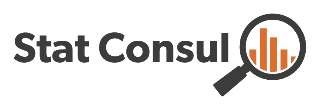 The Stat Consul teamSection A – Personal details (for correspondence purposes)Section A – Personal details (for correspondence purposes)Family name*Other name(s)*TelephoneHome:  Mobile*:  Email address*Section B – Details of your dissertation/thesisSection B – Details of your dissertation/thesisFull research title*Degree (and specialisation)*Name of University/Institution*Deadline for submissionDraft versionFinal version*Word limit*Section C – Research Aims & Objectives (fill if already formulated)Please enter your research aim(s) and objectives below. Note that aims are about what you intend to do ultimately at policy/strategic level whilst objectives are rather procedural, i.e., what you intend to carry out during your research (e.g., measure, assess, investigate, determine, evaluate, identify, etc).Aim(s)1. 2. Objectives1. 2. 3. 4. 5. 6. Section D – Tasks to be delivered by Stat ConsulSection D – Tasks to be delivered by Stat ConsulPlease copy this tick () and paste it in the boxes on the right corresponding to the tasks/chapters that you want us to complete for you.Please copy this tick () and paste it in the boxes on the right corresponding to the tasks/chapters that you want us to complete for you.Research proposalAbstractIntroductionLiterature reviewQuestionnaire designSetting up of questionnaire online (e.g., Google Forms)Research methodologyQuantitative data analysisQualitative data analysisDiscussion of findings and linking up with literatureConclusion and recommendationsFormatting and referencing